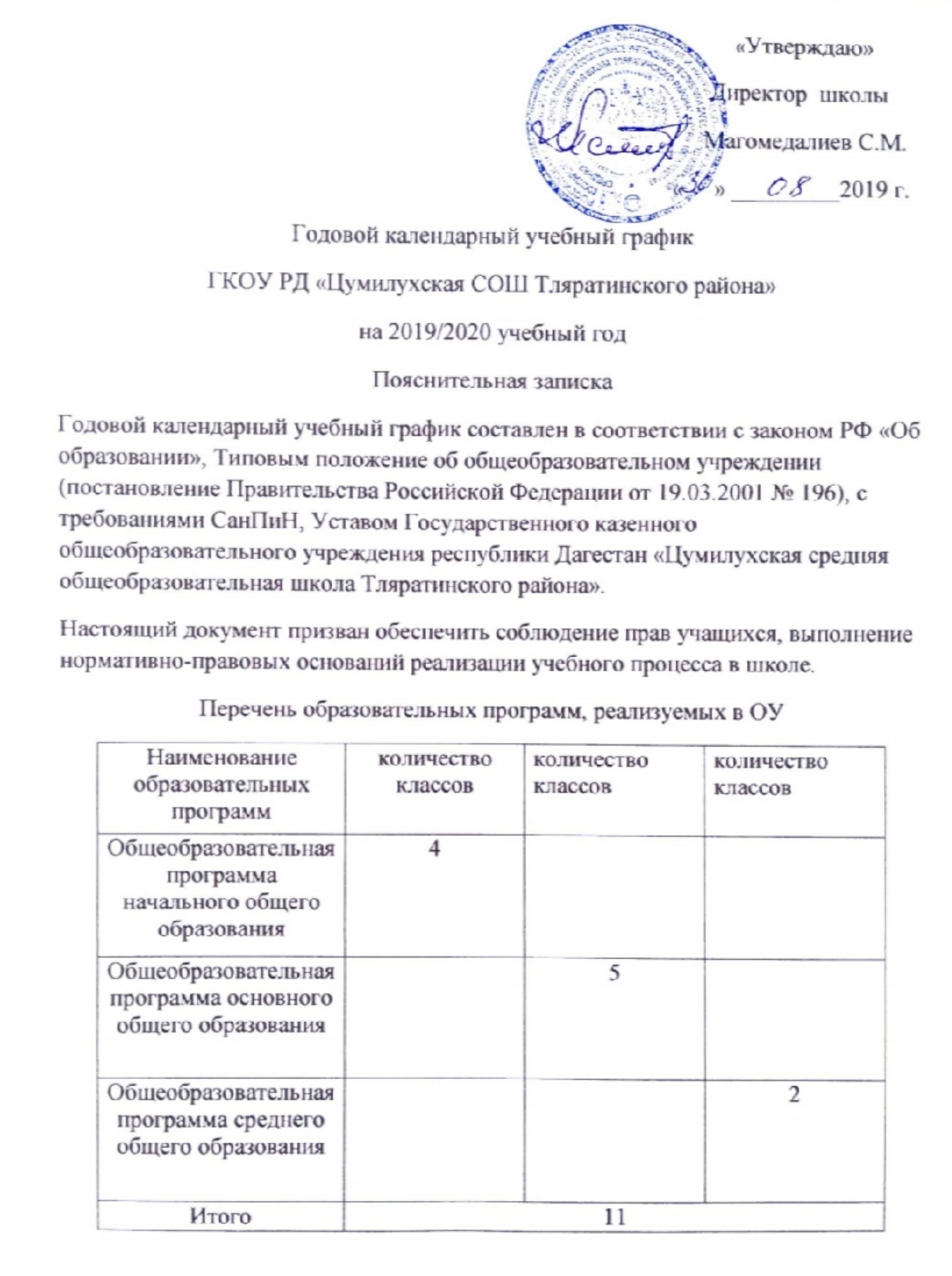     1 класс                                                                             II-VIII, X классы IX класс Продолжительность каникул в течение учебного годаДля обучающихся 1 класса устанавливаются дополнительные недельные каникулы с 17.02.2020г. по 23.02.2020г. Продолжительность учебного года: 4. Режим работы для образовательного учрежденияПонедельник – суббота  8.00-19.00Продолжительность учебной недели:  5-дневная для 1 классов (ФГОС), обучающихся по общеобразовательным программам начального общего образования;6-дневная для 2-7 классов (ФГОС), обучающихся по общеобразовательным программам начального общего образования и основного общего образования; 6-дневная для 7-11 классов, обучающихся по общеобразовательным программам основного общего и среднего общего образования;Начало занятий в 8:00.Обучение осуществляется в 2 смены.Расписание звонков для 1 классовРасписание звонков для 2-11 классов       Первая смена                                                          Вторая смена5 Промежуточная аттестация обучающихся     Промежуточная аттестация обучающихся 2-8, 10 классов проводится по итогам освоения общеобразовательной программы: на уровне начального общего и основного общего образования - за четверти, на уровне среднего образования - за полугодия. 6.  Государственная (итоговая) аттестация обучающихсяГосударственная (итоговая) аттестация обучающихся 9, 11 классов проводится за рамками учебного года в мае-июне 2019 года. Сроки проведения государственной (итоговой) аттестации устанавливаются Министерством образования и науки Российской Федерации. Выпускные вечера в 11 классах: 20-25 июня 2020 года, исключая 22 июня 2020 года как День памяти и скорби.ДатаДатаПродолжительность
(количество учебных недель)Начало четвертиОкончание четвертиПродолжительность
(количество учебных недель)1 четверть02.09.2019г.3.11.2019г.9 недель2 четверть11.11.2019г.29.12.2019г.7 недель3 четверть12.01.2020г.21.03.2020г.9 недель4 четверть1.04.2020 г.25.05.2020г.8 недельДатаДатаПродолжительность
(количество учебных недель)Начало четвертиОкончание четвертиПродолжительность
(количество учебных недель)1 четверть02.09.2019г.3.11.2019г.9 недель2 четверть11.11.2019г.29.12.2019г.7 недель3 четверть12.01.2020г.21.03.2020г.10 недель4 четверть1.04.2020 г.30.05.2020г.9 недельДатаДатаПродолжительность
(количество учебных недель)Начало четвертиОкончание четвертиПродолжительность
(количество учебных недель)1 четверть02.09.2019г.3.11.2019г.9 недель2 четверть11.11.2019г.29.12.2019г.7 недель3 четверть12.01.2020г.21.03.2020г.10 недель4 четверть1.04.2020 г.25.05.2020г.8 недель Дата начала каникулДата окончания каникулПродолжительность
в дняхОсенние03.11.2019г.19.11.2018г.8 днейЗимние30.12.2019г.11.01.2020г.13 днейВесенние23.03.2020г.31.03.2020г.9 днейИТОГО:ИТОГО:ИТОГО:30 днейКлассыКоличество учебных недель1 класс33 недели2- 8, 10 классы35 недель9, 11 класс34 недели1 смена2 смена 1,2,8,9,10,11 классы  3,4,5,6,7 классы1 классI полугодие1 классI полугодие1 классII полугодиесентябрь-октябрьноябрь-декабрьянварь - май1 - й урок8.00-8.358.00-8.358.00-8.452 – й урок8.45-9.208.45-9.208.55-9.403 –й урок9.40-10.159.40-10.1510.00-10.454 –й урок10.55-11.3010.55-11.405 –й урок11.50-12.351 урок08.00 – 08.4510 мин.2 урок08.55 – 09.4010 мин.3 урок09.50 – 10.3510 мин.4 урок10.45 – 11.3010 мин.5 урок11.40 – 12.2510 мин.6 урок12.35 – 14.2010 мин.7 урок14.30 – 15.151 урок13.30 – 14.1510 мин.2 урок14.25 – 15.1010 мин.3 урок15.20 – 16.0510 мин.4 урок16.15 – 17.0010 мин.5 урок17.10 – 17.5510 мин.6 урок18.05 – 18.5010 мин.